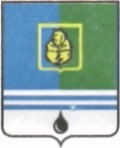 					РЕШЕНИЕДУМЫ ГОРОДА КОГАЛЫМАХанты-Мансийского автономного округа - ЮгрыОт «___»_______________20___г.                                                   №_______ Об одобрении предложений о внесении изменений в муниципальную программу «Развитие жилищной сферы в городе Когалыме»В соответствии со статьей 179 Бюджетного кодекса Российской Федерации, Уставом города Когалым, решением Думы города Когалыма                от 23.04.2015 №537-ГД «О порядке рассмотрения Думой города Когалыма проектов муниципальных программ и предложений о внесении изменений в муниципальные программы», рассмотрев предложения о внесении изменений в муниципальную программу «Развитие жилищной сферы в городе Когалыме», утвержденную постановлением Администрации города Когалыма                                       от 15.10.2013 №2931, Дума города Когалыма РЕШИЛА:Одобрить предложения о внесении изменений в муниципальную программу «Развитие жилищной сферы в городе Когалыме» согласно приложению к настоящему решению.Опубликовать настоящее решение и приложение к нему в газете «Когалымский вестник».Приложениек решению Думы города Когалымаот 	         №Предложения о внесении изменений в муниципальную программу«Развитие жилищной сферы в городе Когалыме»Паспорт муниципальной программы города Когалыма «Развитие жилищной сферы в городе Когалыме» (далее-муниципальная программа)Таблица 1Распределение финансовых ресурсов муниципальной программы (по годам)Таблица 2Перечень структурных элементов (основных мероприятий) муниципальной программыТаблица 3Перечень реализуемых объектов на 2022 год и на плановый период 2023 и 2024 годов, включая приобретение объектов недвижимогоимущества, объектов, создаваемых в соответствии с соглашениями о муниципально-частном партнерстве (государственно-частномпартнерстве) и концессионными соглашениями (заполняется в случае наличия объектов)тыс. рублей Таблица 4Перечень объектов капитального строительства (заполняется при планировании объектов капитального строительства)Таблица 5Перечень объектов социально-культурного и коммунально-бытового назначения, масштабные инвестиционные проекты (далее – инвестиционные проекты) (заполняется в случае наличия объектов социально-культурного и коммунально-бытового назначения, масштабных инвестиционных проектов)Таблица 6Показатели, характеризующие эффективность структурного элемента (основного мероприятия) муниципальной программыпроект вносится главой города КогалымаПредседательГлаваДумы города Когалымагорода Когалыма_____________ А.Ю.Говорищева_____________ Н.Н.ПальчиковНаименование муниципальной программыРазвитие жилищной сферы в городе КогалымеСроки реализации муниципальной программы2022-2026 годыКуратор муниципальной программы Первый заместитель главы города Когалыма Ярема Роман ЯрославовичПервый заместитель главы города Когалыма Ярема Роман ЯрославовичПервый заместитель главы города Когалыма Ярема Роман ЯрославовичОтветственный исполнитель муниципальной программы Отдел архитектуры и градостроительства Администрации города Когалыма (далее-ОАиГ)Отдел архитектуры и градостроительства Администрации города Когалыма (далее-ОАиГ)Отдел архитектуры и градостроительства Администрации города Когалыма (далее-ОАиГ)Соисполнитель муниципальной программыМуниципальное казенное учреждение «Управление капитального строительства города Когалыма» (далее-ОАиГ);Управление по жилищной политике Администрации города Когалыма (далее- УпоЖП);Комитет по управлению муниципальным имуществом Администрации города Когалыма (далее- КУМИ);Муниципальное казенное учреждение «Управление жилищно-коммунального хозяйства города Когалыма» (далее-МКУ «УЖКХ               г. Когалыма»);Муниципальное казенное учреждение «Управление обеспечения деятельности органов местного самоуправления (далее-МКУ «УОДОМС»).Муниципальное казенное учреждение «Управление капитального строительства города Когалыма» (далее-ОАиГ);Управление по жилищной политике Администрации города Когалыма (далее- УпоЖП);Комитет по управлению муниципальным имуществом Администрации города Когалыма (далее- КУМИ);Муниципальное казенное учреждение «Управление жилищно-коммунального хозяйства города Когалыма» (далее-МКУ «УЖКХ               г. Когалыма»);Муниципальное казенное учреждение «Управление обеспечения деятельности органов местного самоуправления (далее-МКУ «УОДОМС»).Муниципальное казенное учреждение «Управление капитального строительства города Когалыма» (далее-ОАиГ);Управление по жилищной политике Администрации города Когалыма (далее- УпоЖП);Комитет по управлению муниципальным имуществом Администрации города Когалыма (далее- КУМИ);Муниципальное казенное учреждение «Управление жилищно-коммунального хозяйства города Когалыма» (далее-МКУ «УЖКХ               г. Когалыма»);Муниципальное казенное учреждение «Управление обеспечения деятельности органов местного самоуправления (далее-МКУ «УОДОМС»).Национальная цельУвеличение объема жилищного строительства. Обеспечение устойчивого сокращения непригодного для проживания жилищного фонда.Увеличение объема жилищного строительства. Обеспечение устойчивого сокращения непригодного для проживания жилищного фонда.Увеличение объема жилищного строительства. Обеспечение устойчивого сокращения непригодного для проживания жилищного фонда.Цель муниципальной программы Повышение качества условий жизни для развития жилищного строительства и обеспечение жильем отдельных категорий гражданПовышение качества условий жизни для развития жилищного строительства и обеспечение жильем отдельных категорий гражданПовышение качества условий жизни для развития жилищного строительства и обеспечение жильем отдельных категорий гражданЗадачи муниципальной программы1.Развитие градостроительного регулирования в сфере жилищного строительства.2.Строительство жилья и объектов инженерной инфраструктуры территорий, предназначенных для жилищного строительства.3.Оказание мер государственной поддержки на приобретение жилых помещений отдельным категориям граждан.4.Обеспечение условий для выполнения функций, возложенных на структурные подразделения Администрации города Когалыма и казенные учреждения города Когалыма.1.Развитие градостроительного регулирования в сфере жилищного строительства.2.Строительство жилья и объектов инженерной инфраструктуры территорий, предназначенных для жилищного строительства.3.Оказание мер государственной поддержки на приобретение жилых помещений отдельным категориям граждан.4.Обеспечение условий для выполнения функций, возложенных на структурные подразделения Администрации города Когалыма и казенные учреждения города Когалыма.1.Развитие градостроительного регулирования в сфере жилищного строительства.2.Строительство жилья и объектов инженерной инфраструктуры территорий, предназначенных для жилищного строительства.3.Оказание мер государственной поддержки на приобретение жилых помещений отдельным категориям граждан.4.Обеспечение условий для выполнения функций, возложенных на структурные подразделения Администрации города Когалыма и казенные учреждения города Когалыма.1.Развитие градостроительного регулирования в сфере жилищного строительства.2.Строительство жилья и объектов инженерной инфраструктуры территорий, предназначенных для жилищного строительства.3.Оказание мер государственной поддержки на приобретение жилых помещений отдельным категориям граждан.4.Обеспечение условий для выполнения функций, возложенных на структурные подразделения Администрации города Когалыма и казенные учреждения города Когалыма.1.Развитие градостроительного регулирования в сфере жилищного строительства.2.Строительство жилья и объектов инженерной инфраструктуры территорий, предназначенных для жилищного строительства.3.Оказание мер государственной поддержки на приобретение жилых помещений отдельным категориям граждан.4.Обеспечение условий для выполнения функций, возложенных на структурные подразделения Администрации города Когалыма и казенные учреждения города Когалыма.1.Развитие градостроительного регулирования в сфере жилищного строительства.2.Строительство жилья и объектов инженерной инфраструктуры территорий, предназначенных для жилищного строительства.3.Оказание мер государственной поддержки на приобретение жилых помещений отдельным категориям граждан.4.Обеспечение условий для выполнения функций, возложенных на структурные подразделения Администрации города Когалыма и казенные учреждения города Когалыма.1.Развитие градостроительного регулирования в сфере жилищного строительства.2.Строительство жилья и объектов инженерной инфраструктуры территорий, предназначенных для жилищного строительства.3.Оказание мер государственной поддержки на приобретение жилых помещений отдельным категориям граждан.4.Обеспечение условий для выполнения функций, возложенных на структурные подразделения Администрации города Когалыма и казенные учреждения города Когалыма.1.Развитие градостроительного регулирования в сфере жилищного строительства.2.Строительство жилья и объектов инженерной инфраструктуры территорий, предназначенных для жилищного строительства.3.Оказание мер государственной поддержки на приобретение жилых помещений отдельным категориям граждан.4.Обеспечение условий для выполнения функций, возложенных на структурные подразделения Администрации города Когалыма и казенные учреждения города Когалыма.1.Развитие градостроительного регулирования в сфере жилищного строительства.2.Строительство жилья и объектов инженерной инфраструктуры территорий, предназначенных для жилищного строительства.3.Оказание мер государственной поддержки на приобретение жилых помещений отдельным категориям граждан.4.Обеспечение условий для выполнения функций, возложенных на структурные подразделения Администрации города Когалыма и казенные учреждения города Когалыма.1.Развитие градостроительного регулирования в сфере жилищного строительства.2.Строительство жилья и объектов инженерной инфраструктуры территорий, предназначенных для жилищного строительства.3.Оказание мер государственной поддержки на приобретение жилых помещений отдельным категориям граждан.4.Обеспечение условий для выполнения функций, возложенных на структурные подразделения Администрации города Когалыма и казенные учреждения города Когалыма.1.Развитие градостроительного регулирования в сфере жилищного строительства.2.Строительство жилья и объектов инженерной инфраструктуры территорий, предназначенных для жилищного строительства.3.Оказание мер государственной поддержки на приобретение жилых помещений отдельным категориям граждан.4.Обеспечение условий для выполнения функций, возложенных на структурные подразделения Администрации города Когалыма и казенные учреждения города Когалыма.Подпрограммы1. Содействие развитию жилищного строительства;2. Обеспечение мерами финансовой поддержки по улучшению жилищных условий отдельных категорий граждан;3. Организационное обеспечение деятельности структурных подразделений Администрации города Когалыма и казенных учреждений города Когалыма.1. Содействие развитию жилищного строительства;2. Обеспечение мерами финансовой поддержки по улучшению жилищных условий отдельных категорий граждан;3. Организационное обеспечение деятельности структурных подразделений Администрации города Когалыма и казенных учреждений города Когалыма.1. Содействие развитию жилищного строительства;2. Обеспечение мерами финансовой поддержки по улучшению жилищных условий отдельных категорий граждан;3. Организационное обеспечение деятельности структурных подразделений Администрации города Когалыма и казенных учреждений города Когалыма.1. Содействие развитию жилищного строительства;2. Обеспечение мерами финансовой поддержки по улучшению жилищных условий отдельных категорий граждан;3. Организационное обеспечение деятельности структурных подразделений Администрации города Когалыма и казенных учреждений города Когалыма.1. Содействие развитию жилищного строительства;2. Обеспечение мерами финансовой поддержки по улучшению жилищных условий отдельных категорий граждан;3. Организационное обеспечение деятельности структурных подразделений Администрации города Когалыма и казенных учреждений города Когалыма.1. Содействие развитию жилищного строительства;2. Обеспечение мерами финансовой поддержки по улучшению жилищных условий отдельных категорий граждан;3. Организационное обеспечение деятельности структурных подразделений Администрации города Когалыма и казенных учреждений города Когалыма.1. Содействие развитию жилищного строительства;2. Обеспечение мерами финансовой поддержки по улучшению жилищных условий отдельных категорий граждан;3. Организационное обеспечение деятельности структурных подразделений Администрации города Когалыма и казенных учреждений города Когалыма.1. Содействие развитию жилищного строительства;2. Обеспечение мерами финансовой поддержки по улучшению жилищных условий отдельных категорий граждан;3. Организационное обеспечение деятельности структурных подразделений Администрации города Когалыма и казенных учреждений города Когалыма.1. Содействие развитию жилищного строительства;2. Обеспечение мерами финансовой поддержки по улучшению жилищных условий отдельных категорий граждан;3. Организационное обеспечение деятельности структурных подразделений Администрации города Когалыма и казенных учреждений города Когалыма.1. Содействие развитию жилищного строительства;2. Обеспечение мерами финансовой поддержки по улучшению жилищных условий отдельных категорий граждан;3. Организационное обеспечение деятельности структурных подразделений Администрации города Когалыма и казенных учреждений города Когалыма.1. Содействие развитию жилищного строительства;2. Обеспечение мерами финансовой поддержки по улучшению жилищных условий отдельных категорий граждан;3. Организационное обеспечение деятельности структурных подразделений Администрации города Когалыма и казенных учреждений города Когалыма.Целевые показатели муниципальной программы№п/пНаименование целевого показателяДокумент – основаниеЗначение показателя по годамЗначение показателя по годамЗначение показателя по годамЗначение показателя по годамЗначение показателя по годамЗначение показателя по годамЗначение показателя по годамЗначение показателя по годамЦелевые показатели муниципальной программы№п/пНаименование целевого показателяДокумент – основаниеБазовое значение2022 2023 2024 20252026 На момент окончания реализации муниципальной программыОтветственный исполнитель/ соисполнитель за достижение показателяЦелевые показатели муниципальной программыIОбъем жилищного строительства, млн. кв. метров. Постановление Правительства РФ от 03.04.2021 №542 «Об утверждении методик расчета показателей для оценки эффективности деятельности высших должностных лиц (руководителей высших исполнительных органов государственной власти) субъектов Российской Федерации и деятельности органов исполнительной власти субъектов Российской Федерации. 0,023 0,0250,0200,0450,0450,0210,156ОАиГ IIОбщее количество квадратных метров расселенного непригодного жилищного фонда, млн. кв.м.Региональный проект «Обеспечение устойчивого сокращения непригодного для проживания жилищногофонда» национального проекта «Жилье городская среда»0,0080,0040,0040,0050,0050,0050,023ОАиГ,УпоЖП IIIОбщая площадь жилых помещений, приходящихся в среднем на 1 жителя, кв.м.Распоряжение Правительства ХМАО - Югры от 15.03.2013 №92-рп «Об оценке эффективности деятельности органов местного самоуправления городских округов и муниципальных районов Ханты-Мансийского автономного округа – Югры».15,615,615,615,615,615,615,6ОАиГ IVДоля населения, получившего жилые помещения и улучшившего жилищные условия в отчетном году, в общей численности населения, состоящего на учете в качестве нуждающегося в жилых помещениях, %.Распоряжение Правительства ХМАО - Югры от 15.03.2013 №92-рп «Об оценке эффективности деятельности органов местного самоуправления городских округов и муниципальных районов Ханты-Мансийского автономного округа – Югры».30,52,45*2,45*2,45*2,45*2,45*2,45*ОАиГ,УпоЖП Параметры финансового обеспечения муниципальной программыИсточники финансированияРасходы по годам (тыс. рублей)Расходы по годам (тыс. рублей)Расходы по годам (тыс. рублей)Расходы по годам (тыс. рублей)Расходы по годам (тыс. рублей)Расходы по годам (тыс. рублей)Расходы по годам (тыс. рублей)Параметры финансового обеспечения муниципальной программыИсточники финансированияВсего202220232024202520262026Параметры финансового обеспечения муниципальной программывсего649 364,8124 824,2123 953,9133 528,9133 528,9133 528,9133 528,9Параметры финансового обеспечения муниципальной программыфедеральный бюджет11 568,52 312,72 324,32 310,52 310,52 310,52 310,5Параметры финансового обеспечения муниципальной программыбюджет автономного округа270 064,822 998,155 319,663 915,763 915,763 915,763 915,7Параметры финансового обеспечения муниципальной программыместный бюджет367 731,599 513,466 310,067 302,767 302,767 302,767 302,7Параметры финансового обеспечения муниципальной программыиные источники финансирования  0,00,00,00,00,00,00,0Параметры финансового обеспечения портфеля проектов, проекта, направленных в том числе на реализацию в автономном округе национальных проектов (программ) Российской Федерации участие, в котором принимает город Когалым Источники финансированияРасходы по годам (тыс. рублей)Расходы по годам (тыс. рублей)Расходы по годам (тыс. рублей)Расходы по годам (тыс. рублей)Расходы по годам (тыс. рублей)Расходы по годам (тыс. рублей)Расходы по годам (тыс. рублей)Параметры финансового обеспечения портфеля проектов, проекта, направленных в том числе на реализацию в автономном округе национальных проектов (программ) Российской Федерации участие, в котором принимает город Когалым Источники финансированияВсего202220232024202520262026Параметры финансового обеспечения портфеля проектов, проекта, направленных в том числе на реализацию в автономном округе национальных проектов (программ) Российской Федерации участие, в котором принимает город Когалым всего0,00,00,00,00,00,00,0Параметры финансового обеспечения портфеля проектов, проекта, направленных в том числе на реализацию в автономном округе национальных проектов (программ) Российской Федерации участие, в котором принимает город Когалым федеральный бюджет0,00,00,00,00,00,00,0Параметры финансового обеспечения портфеля проектов, проекта, направленных в том числе на реализацию в автономном округе национальных проектов (программ) Российской Федерации участие, в котором принимает город Когалым бюджет автономного округа0,00,00,00,00,00,00,0Параметры финансового обеспечения портфеля проектов, проекта, направленных в том числе на реализацию в автономном округе национальных проектов (программ) Российской Федерации участие, в котором принимает город Когалым местный бюджет0,00,00,00,00,00,00,0Параметры финансового обеспечения портфеля проектов, проекта, направленных в том числе на реализацию в автономном округе национальных проектов (программ) Российской Федерации участие, в котором принимает город Когалым иные источники финансирования  0,00,00,00,00,00,00,0Объем налоговых расходов города Когалыма Расходы по годам (тыс. рублей)Расходы по годам (тыс. рублей)Расходы по годам (тыс. рублей)Расходы по годам (тыс. рублей)Расходы по годам (тыс. рублей)Расходы по годам (тыс. рублей)Расходы по годам (тыс. рублей)Объем налоговых расходов города Когалыма Всего202220232024202520252026Объем налоговых расходов города Когалыма Всего------* при наличии финансирования показатели будут уточняться; ** список граждан, состоящих на учете в качестве нуждающихся в жилых помещениях, предоставляемых по договорам социального найма и муниципального жилищного фонда города Когалыма утверждается ежегодно по состоянию на 1 апреля текущего года.* при наличии финансирования показатели будут уточняться; ** список граждан, состоящих на учете в качестве нуждающихся в жилых помещениях, предоставляемых по договорам социального найма и муниципального жилищного фонда города Когалыма утверждается ежегодно по состоянию на 1 апреля текущего года.* при наличии финансирования показатели будут уточняться; ** список граждан, состоящих на учете в качестве нуждающихся в жилых помещениях, предоставляемых по договорам социального найма и муниципального жилищного фонда города Когалыма утверждается ежегодно по состоянию на 1 апреля текущего года.* при наличии финансирования показатели будут уточняться; ** список граждан, состоящих на учете в качестве нуждающихся в жилых помещениях, предоставляемых по договорам социального найма и муниципального жилищного фонда города Когалыма утверждается ежегодно по состоянию на 1 апреля текущего года.* при наличии финансирования показатели будут уточняться; ** список граждан, состоящих на учете в качестве нуждающихся в жилых помещениях, предоставляемых по договорам социального найма и муниципального жилищного фонда города Когалыма утверждается ежегодно по состоянию на 1 апреля текущего года.* при наличии финансирования показатели будут уточняться; ** список граждан, состоящих на учете в качестве нуждающихся в жилых помещениях, предоставляемых по договорам социального найма и муниципального жилищного фонда города Когалыма утверждается ежегодно по состоянию на 1 апреля текущего года.* при наличии финансирования показатели будут уточняться; ** список граждан, состоящих на учете в качестве нуждающихся в жилых помещениях, предоставляемых по договорам социального найма и муниципального жилищного фонда города Когалыма утверждается ежегодно по состоянию на 1 апреля текущего года.* при наличии финансирования показатели будут уточняться; ** список граждан, состоящих на учете в качестве нуждающихся в жилых помещениях, предоставляемых по договорам социального найма и муниципального жилищного фонда города Когалыма утверждается ежегодно по состоянию на 1 апреля текущего года.* при наличии финансирования показатели будут уточняться; ** список граждан, состоящих на учете в качестве нуждающихся в жилых помещениях, предоставляемых по договорам социального найма и муниципального жилищного фонда города Когалыма утверждается ежегодно по состоянию на 1 апреля текущего года.Номер структурного элемента (основного мероприятия)Структурный элемент (основное мероприятие) муниципальной программыСтруктурный элемент (основное мероприятие) муниципальной программыОтветственный исполнитель/соисполнитель, учреждение, организацияИсточники финансированияФинансовые затраты на реализацию, 
тыс. рублейФинансовые затраты на реализацию, 
тыс. рублейФинансовые затраты на реализацию, 
тыс. рублейФинансовые затраты на реализацию, 
тыс. рублейФинансовые затраты на реализацию, 
тыс. рублейФинансовые затраты на реализацию, 
тыс. рублейФинансовые затраты на реализацию, 
тыс. рублейФинансовые затраты на реализацию, 
тыс. рублейФинансовые затраты на реализацию, 
тыс. рублейФинансовые затраты на реализацию, 
тыс. рублейФинансовые затраты на реализацию, 
тыс. рублейНомер структурного элемента (основного мероприятия)Структурный элемент (основное мероприятие) муниципальной программыСтруктурный элемент (основное мероприятие) муниципальной программыОтветственный исполнитель/соисполнитель, учреждение, организацияИсточники финансированиявсеговсегов том числев том числев том числев том числев том числев том числев том числев том числев том числеНомер структурного элемента (основного мероприятия)Структурный элемент (основное мероприятие) муниципальной программыСтруктурный элемент (основное мероприятие) муниципальной программыОтветственный исполнитель/соисполнитель, учреждение, организацияИсточники финансированиявсеговсего2022 год2022 год2023 год2023 год2024 год2024 год2025 год2025 год2026 год12234556677889910Цель: Повышение качества условий жизни для развития жилищного строительства и обеспечение жильем отдельных категорий гражданЦель: Повышение качества условий жизни для развития жилищного строительства и обеспечение жильем отдельных категорий гражданЦель: Повышение качества условий жизни для развития жилищного строительства и обеспечение жильем отдельных категорий гражданЦель: Повышение качества условий жизни для развития жилищного строительства и обеспечение жильем отдельных категорий гражданЦель: Повышение качества условий жизни для развития жилищного строительства и обеспечение жильем отдельных категорий гражданЦель: Повышение качества условий жизни для развития жилищного строительства и обеспечение жильем отдельных категорий гражданЦель: Повышение качества условий жизни для развития жилищного строительства и обеспечение жильем отдельных категорий гражданЦель: Повышение качества условий жизни для развития жилищного строительства и обеспечение жильем отдельных категорий гражданЦель: Повышение качества условий жизни для развития жилищного строительства и обеспечение жильем отдельных категорий гражданЦель: Повышение качества условий жизни для развития жилищного строительства и обеспечение жильем отдельных категорий гражданЦель: Повышение качества условий жизни для развития жилищного строительства и обеспечение жильем отдельных категорий гражданЦель: Повышение качества условий жизни для развития жилищного строительства и обеспечение жильем отдельных категорий гражданЦель: Повышение качества условий жизни для развития жилищного строительства и обеспечение жильем отдельных категорий гражданЦель: Повышение качества условий жизни для развития жилищного строительства и обеспечение жильем отдельных категорий гражданЦель: Повышение качества условий жизни для развития жилищного строительства и обеспечение жильем отдельных категорий гражданЦель: Повышение качества условий жизни для развития жилищного строительства и обеспечение жильем отдельных категорий гражданЗадача: 1. Развитие градостроительного регулирования в сфере жилищного строительстваЗадача 2.Строительство жилья и объектов инженерной инфраструктуры территорий, предназначенных для жилищного строительстваЗадача: 1. Развитие градостроительного регулирования в сфере жилищного строительстваЗадача 2.Строительство жилья и объектов инженерной инфраструктуры территорий, предназначенных для жилищного строительстваЗадача: 1. Развитие градостроительного регулирования в сфере жилищного строительстваЗадача 2.Строительство жилья и объектов инженерной инфраструктуры территорий, предназначенных для жилищного строительстваЗадача: 1. Развитие градостроительного регулирования в сфере жилищного строительстваЗадача 2.Строительство жилья и объектов инженерной инфраструктуры территорий, предназначенных для жилищного строительстваЗадача: 1. Развитие градостроительного регулирования в сфере жилищного строительстваЗадача 2.Строительство жилья и объектов инженерной инфраструктуры территорий, предназначенных для жилищного строительстваЗадача: 1. Развитие градостроительного регулирования в сфере жилищного строительстваЗадача 2.Строительство жилья и объектов инженерной инфраструктуры территорий, предназначенных для жилищного строительстваЗадача: 1. Развитие градостроительного регулирования в сфере жилищного строительстваЗадача 2.Строительство жилья и объектов инженерной инфраструктуры территорий, предназначенных для жилищного строительстваЗадача: 1. Развитие градостроительного регулирования в сфере жилищного строительстваЗадача 2.Строительство жилья и объектов инженерной инфраструктуры территорий, предназначенных для жилищного строительстваЗадача: 1. Развитие градостроительного регулирования в сфере жилищного строительстваЗадача 2.Строительство жилья и объектов инженерной инфраструктуры территорий, предназначенных для жилищного строительстваЗадача: 1. Развитие градостроительного регулирования в сфере жилищного строительстваЗадача 2.Строительство жилья и объектов инженерной инфраструктуры территорий, предназначенных для жилищного строительстваЗадача: 1. Развитие градостроительного регулирования в сфере жилищного строительстваЗадача 2.Строительство жилья и объектов инженерной инфраструктуры территорий, предназначенных для жилищного строительстваЗадача: 1. Развитие градостроительного регулирования в сфере жилищного строительстваЗадача 2.Строительство жилья и объектов инженерной инфраструктуры территорий, предназначенных для жилищного строительстваЗадача: 1. Развитие градостроительного регулирования в сфере жилищного строительстваЗадача 2.Строительство жилья и объектов инженерной инфраструктуры территорий, предназначенных для жилищного строительстваЗадача: 1. Развитие градостроительного регулирования в сфере жилищного строительстваЗадача 2.Строительство жилья и объектов инженерной инфраструктуры территорий, предназначенных для жилищного строительстваЗадача: 1. Развитие градостроительного регулирования в сфере жилищного строительстваЗадача 2.Строительство жилья и объектов инженерной инфраструктуры территорий, предназначенных для жилищного строительстваЗадача: 1. Развитие градостроительного регулирования в сфере жилищного строительстваЗадача 2.Строительство жилья и объектов инженерной инфраструктуры территорий, предназначенных для жилищного строительстваПодпрограмма 1 «Содействие развитию жилищного строительства»Подпрограмма 1 «Содействие развитию жилищного строительства»Подпрограмма 1 «Содействие развитию жилищного строительства»Подпрограмма 1 «Содействие развитию жилищного строительства»Подпрограмма 1 «Содействие развитию жилищного строительства»Подпрограмма 1 «Содействие развитию жилищного строительства»Подпрограмма 1 «Содействие развитию жилищного строительства»Подпрограмма 1 «Содействие развитию жилищного строительства»Подпрограмма 1 «Содействие развитию жилищного строительства»Подпрограмма 1 «Содействие развитию жилищного строительства»Подпрограмма 1 «Содействие развитию жилищного строительства»Подпрограмма 1 «Содействие развитию жилищного строительства»Подпрограмма 1 «Содействие развитию жилищного строительства»Подпрограмма 1 «Содействие развитию жилищного строительства»Подпрограмма 1 «Содействие развитию жилищного строительства»Подпрограмма 1 «Содействие развитию жилищного строительства»Проектная частьПроектная частьПроектная частьПроектная частьПроектная частьПроектная частьПроектная частьПроектная частьПроектная частьПроектная частьПроектная частьПроектная частьПроектная частьПроектная частьПроектная частьПроектная часть1.1.Портфель проектов «Жилье и городская среда», региональный проект «Жилье» (I, III, 4)Портфель проектов «Жилье и городская среда», региональный проект «Жилье» (I, III, 4)ОАиГ/ УпоЖПвсего0,000,000,000,000,000,000,000,000,000,000,001.1.Портфель проектов «Жилье и городская среда», региональный проект «Жилье» (I, III, 4)Портфель проектов «Жилье и городская среда», региональный проект «Жилье» (I, III, 4)ОАиГ/ УпоЖПфедеральный бюджет0,000,000,000,000,000,000,000,000,000,000,001.1.Портфель проектов «Жилье и городская среда», региональный проект «Жилье» (I, III, 4)Портфель проектов «Жилье и городская среда», региональный проект «Жилье» (I, III, 4)ОАиГ/ УпоЖПбюджет автономного округа0,000,000,000,000,000,000,000,000,000,000,001.1.Портфель проектов «Жилье и городская среда», региональный проект «Жилье» (I, III, 4)Портфель проектов «Жилье и городская среда», региональный проект «Жилье» (I, III, 4)ОАиГ/ УпоЖПместный бюджет0,000,000,000,000,000,000,000,000,000,000,001.1.Портфель проектов «Жилье и городская среда», региональный проект «Жилье» (I, III, 4)Портфель проектов «Жилье и городская среда», региональный проект «Жилье» (I, III, 4)ОАиГ/ УпоЖПиные источники финансирования  0,000,000,000,000,000,000,000,000,000,000,001.2.Портфель проектов «Жилье и городская среда», региональный проект«Обеспечение устойчивогосокращения непригодного дляпроживания жилищногофонда» (II, 6)Портфель проектов «Жилье и городская среда», региональный проект«Обеспечение устойчивогосокращения непригодного дляпроживания жилищногофонда» (II, 6)ОАиГ/ УпоЖПвсего0,000,000,000,000,000,000,000,000,000,000,001.2.Портфель проектов «Жилье и городская среда», региональный проект«Обеспечение устойчивогосокращения непригодного дляпроживания жилищногофонда» (II, 6)Портфель проектов «Жилье и городская среда», региональный проект«Обеспечение устойчивогосокращения непригодного дляпроживания жилищногофонда» (II, 6)ОАиГ/ УпоЖПфедеральный бюджет0,000,000,000,000,000,000,000,000,000,000,001.2.Портфель проектов «Жилье и городская среда», региональный проект«Обеспечение устойчивогосокращения непригодного дляпроживания жилищногофонда» (II, 6)Портфель проектов «Жилье и городская среда», региональный проект«Обеспечение устойчивогосокращения непригодного дляпроживания жилищногофонда» (II, 6)ОАиГ/ УпоЖПбюджет автономного округа0,000,000,000,000,000,000,000,000,000,000,001.2.Портфель проектов «Жилье и городская среда», региональный проект«Обеспечение устойчивогосокращения непригодного дляпроживания жилищногофонда» (II, 6)Портфель проектов «Жилье и городская среда», региональный проект«Обеспечение устойчивогосокращения непригодного дляпроживания жилищногофонда» (II, 6)ОАиГ/ УпоЖПместный бюджет0,000,000,000,000,000,000,000,000,000,000,001.2.Портфель проектов «Жилье и городская среда», региональный проект«Обеспечение устойчивогосокращения непригодного дляпроживания жилищногофонда» (II, 6)Портфель проектов «Жилье и городская среда», региональный проект«Обеспечение устойчивогосокращения непригодного дляпроживания жилищногофонда» (II, 6)ОАиГ/ УпоЖПиные источники финансирования  0,000,000,000,000,000,000,000,000,000,000,00Процессная частьПроцессная частьПроцессная частьПроцессная частьПроцессная частьПроцессная частьПроцессная частьПроцессная частьПроцессная частьПроцессная частьПроцессная частьПроцессная частьПроцессная частьПроцессная частьПроцессная частьПроцессная часть1.3Реализация полномочий вобласти градостроительнойдеятельности (I,II)ОАиГОАиГвсеговсего6 608,406 608,402 212,402 212,401 099,001 099,001 099,001 099,001 099,001 099,001.3Реализация полномочий вобласти градостроительнойдеятельности (I,II)ОАиГОАиГфедеральный бюджетфедеральный бюджет0,000,000,000,000,000,000,000,000,000,001.3Реализация полномочий вобласти градостроительнойдеятельности (I,II)ОАиГОАиГбюджет автономного округабюджет автономного округа5 212,405 212,401 212,401 212,401 000,001 000,001 000,001 000,001 000,001 000,001.3Реализация полномочий вобласти градостроительнойдеятельности (I,II)ОАиГОАиГместный бюджетместный бюджет1 396,001 396,001 000,001 000,0099,0099,0099,0099,0099,0099,001.3Реализация полномочий вобласти градостроительнойдеятельности (I,II)ОАиГОАиГиные источники финансирования иные источники финансирования 0,000,000,000,000,000,000,000,000,000,001.3.1.Разработка и внесениеизменений вградостроительнуюдокументацию городаКогалыма (I,II)ОАиГвсего6 608,402 212,401 099,001 099,001 099,001 099,001.3.1.Разработка и внесениеизменений вградостроительнуюдокументацию городаКогалыма (I,II)ОАиГфедеральный бюджет0,000,000,000,000,000,001.3.1.Разработка и внесениеизменений вградостроительнуюдокументацию городаКогалыма (I,II)ОАиГбюджет автономного округа5 212,401 212,401 000,001 000,001 000,001 000,001.3.1.Разработка и внесениеизменений вградостроительнуюдокументацию городаКогалыма (I,II)ОАиГместный бюджет1 396,001 000,0099,0099,0099,0099,001.3.1.Разработка и внесениеизменений вградостроительнуюдокументацию городаКогалыма (I,II)ОАиГиные источники финансирования  0,000,000,000,000,000,001.4Проектирование и строительство систем инженерной инфраструктуры в целях обеспечения инженерной подготовки земельных участков, предназначенных для жилищного строительства (I)ОАиГ/МКУ «УКС г. Когалыма»всего6 456,006 456,000,000,000,000,001.4Проектирование и строительство систем инженерной инфраструктуры в целях обеспечения инженерной подготовки земельных участков, предназначенных для жилищного строительства (I)ОАиГ/МКУ «УКС г. Когалыма»федеральный бюджет0,000,000,000,000,000,001.4Проектирование и строительство систем инженерной инфраструктуры в целях обеспечения инженерной подготовки земельных участков, предназначенных для жилищного строительства (I)ОАиГ/МКУ «УКС г. Когалыма»бюджет автономного округа0,000,000,000,000,000,001.4Проектирование и строительство систем инженерной инфраструктуры в целях обеспечения инженерной подготовки земельных участков, предназначенных для жилищного строительства (I)ОАиГ/МКУ «УКС г. Когалыма»местный бюджет6 456,006 456,000,000,000,000,001.4Проектирование и строительство систем инженерной инфраструктуры в целях обеспечения инженерной подготовки земельных участков, предназначенных для жилищного строительства (I)ОАиГ/МКУ «УКС г. Когалыма»иные источники финансирования  0,000,000,000,000,000,001.4.1Магистральные инженерные сети к жилым комплексам "Филосовский камень" и "ЛУКОЙЛ"(I)ОАиГ/МУ «УКС г. Когалыма»всего6 456,006 456,000,000,000,000,001.4.1Магистральные инженерные сети к жилым комплексам "Филосовский камень" и "ЛУКОЙЛ"(I)ОАиГ/МУ «УКС г. Когалыма»федеральный бюджет0,000,000,000,000,000,001.4.1Магистральные инженерные сети к жилым комплексам "Филосовский камень" и "ЛУКОЙЛ"(I)ОАиГ/МУ «УКС г. Когалыма»бюджет автономного округа0,000,000,000,000,000,001.4.1Магистральные инженерные сети к жилым комплексам "Филосовский камень" и "ЛУКОЙЛ"(I)ОАиГ/МУ «УКС г. Когалыма»бюджет города Когалыма6 456,006 456,000,000,000,000,001.4.1Магистральные инженерные сети к жилым комплексам "Филосовский камень" и "ЛУКОЙЛ"(I)ОАиГ/МУ «УКС г. Когалыма»иные источники финансирования  0,000,000,000,000,000,001.5Приобретение жилья в целях реализации полномочий органов местного самоуправления в сфере жилищных отношений (I-III,4,2)ОАиГ/КУМИ/УпоЖПвсего288 638,3037 264,6055 758,7065 205,0065 205,0065 205,001.5Приобретение жилья в целях реализации полномочий органов местного самоуправления в сфере жилищных отношений (I-III,4,2)ОАиГ/КУМИ/УпоЖПфедеральный бюджет0,000,000,000,000,000,001.5Приобретение жилья в целях реализации полномочий органов местного самоуправления в сфере жилищных отношений (I-III,4,2)ОАиГ/КУМИ/УпоЖПбюджет автономного округа235 360,606 610,7050 740,4059 336,5059 336,5059 336,501.5Приобретение жилья в целях реализации полномочий органов местного самоуправления в сфере жилищных отношений (I-III,4,2)ОАиГ/КУМИ/УпоЖПбюджет города Когалыма53 277,7030 653,905 018,305 868,505 868,505 868,501.5Приобретение жилья в целях реализации полномочий органов местного самоуправления в сфере жилищных отношений (I-III,4,2)ОАиГ/КУМИ/УпоЖПиные источники финансирования  0,000,000,000,000,000,001.6.Освобождение земельных участков, планируемых для жилищного строительства и комплекса мероприятий по формированию земельных участков для индивидуального жилищного строительства.(6)(МКУ «УЖКХ  г.Когалыма»)всего11 415,9011 415,900,000,000,000,001.6.Освобождение земельных участков, планируемых для жилищного строительства и комплекса мероприятий по формированию земельных участков для индивидуального жилищного строительства.(6)(МКУ «УЖКХ  г.Когалыма»)федеральный бюджет0,000,000,000,000,000,001.6.Освобождение земельных участков, планируемых для жилищного строительства и комплекса мероприятий по формированию земельных участков для индивидуального жилищного строительства.(6)(МКУ «УЖКХ  г.Когалыма»)бюджет автономного округа10 388,4010 388,400,000,000,000,001.6.Освобождение земельных участков, планируемых для жилищного строительства и комплекса мероприятий по формированию земельных участков для индивидуального жилищного строительства.(6)(МКУ «УЖКХ  г.Когалыма»)бюджет города Когалыма1 027,501 027,500,000,000,000,001.6.Освобождение земельных участков, планируемых для жилищного строительства и комплекса мероприятий по формированию земельных участков для индивидуального жилищного строительства.(6)(МКУ «УЖКХ  г.Когалыма»)иные источники финансирования  0,000,000,000,000,000,00Итого по подпрограмме 1Итого по подпрограмме 1всего313 118,6057 348,9056 857,7066 304,0066 304,0066 304,00Итого по подпрограмме 1Итого по подпрограмме 1федеральный бюджет0,000,000,000,000,000,00Итого по подпрограмме 1Итого по подпрограмме 1бюджет автономного округа250 961,4018 211,5051 740,4060 336,5060 336,5060 336,50Итого по подпрограмме 1Итого по подпрограмме 1бюджет города Когалыма62 157,2039 137,405 117,305 967,505 967,505 967,50Итого по подпрограмме 1Итого по подпрограмме 1иные источники финансирования  0,000,000,000,000,000,00В том числе:В том числе:В том числе:В том числе:В том числе:В том числе:В том числе:В том числе:В том числе:В том числе:В том числе:В том числе:В том числе:В том числе:В том числе:В том числе:Проектная часть подпрограммы 1Проектная часть подпрограммы 1Проектная часть подпрограммы 1Проектная часть подпрограммы 1всего всего 0,000,000,000,000,000,000,000,00Проектная часть подпрограммы 1Проектная часть подпрограммы 1Проектная часть подпрограммы 1Проектная часть подпрограммы 1федеральный бюджетфедеральный бюджет0,000,000,000,000,000,000,000,00Проектная часть подпрограммы 1Проектная часть подпрограммы 1Проектная часть подпрограммы 1Проектная часть подпрограммы 1бюджет автономного округа  бюджет автономного округа  0,000,000,000,000,000,000,000,00Проектная часть подпрограммы 1Проектная часть подпрограммы 1Проектная часть подпрограммы 1Проектная часть подпрограммы 1бюджет города Когалымабюджет города Когалыма0,000,000,000,000,000,000,000,00Проектная часть подпрограммы 1Проектная часть подпрограммы 1Проектная часть подпрограммы 1Проектная часть подпрограммы 1иные источники финансирования  иные источники финансирования  0,000,000,000,000,000,000,000,00Процессная часть подпрограммы 1Процессная часть подпрограммы 1Процессная часть подпрограммы 1Процессная часть подпрограммы 1всеговсего313 118,6057 348,9056 857,7066 304,0066 304,0066 304,0066 304,0066 304,00Процессная часть подпрограммы 1Процессная часть подпрограммы 1Процессная часть подпрограммы 1Процессная часть подпрограммы 1федеральный бюджетфедеральный бюджет0,000,000,000,000,000,000,000,00Процессная часть подпрограммы 1Процессная часть подпрограммы 1Процессная часть подпрограммы 1Процессная часть подпрограммы 1бюджет автономного округабюджет автономного округа250 961,4018 211,5051 740,4060 336,5060 336,5060 336,5060 336,5060 336,50бюджет города Когалымабюджет города Когалыма62 157,2039 137,405 117,305 967,505 967,505 967,505 967,505 967,50иные источники финансированияиные источники финансирования0,000,000,000,000,000,000,000,00Задача 3: Оказание мер государственной поддержки на приобретение жилых помещений отдельным категориям гражданЗадача 3: Оказание мер государственной поддержки на приобретение жилых помещений отдельным категориям гражданЗадача 3: Оказание мер государственной поддержки на приобретение жилых помещений отдельным категориям гражданЗадача 3: Оказание мер государственной поддержки на приобретение жилых помещений отдельным категориям гражданЗадача 3: Оказание мер государственной поддержки на приобретение жилых помещений отдельным категориям гражданЗадача 3: Оказание мер государственной поддержки на приобретение жилых помещений отдельным категориям гражданЗадача 3: Оказание мер государственной поддержки на приобретение жилых помещений отдельным категориям гражданЗадача 3: Оказание мер государственной поддержки на приобретение жилых помещений отдельным категориям гражданЗадача 3: Оказание мер государственной поддержки на приобретение жилых помещений отдельным категориям гражданЗадача 3: Оказание мер государственной поддержки на приобретение жилых помещений отдельным категориям гражданЗадача 3: Оказание мер государственной поддержки на приобретение жилых помещений отдельным категориям гражданЗадача 3: Оказание мер государственной поддержки на приобретение жилых помещений отдельным категориям гражданЗадача 3: Оказание мер государственной поддержки на приобретение жилых помещений отдельным категориям гражданЗадача 3: Оказание мер государственной поддержки на приобретение жилых помещений отдельным категориям гражданЗадача 3: Оказание мер государственной поддержки на приобретение жилых помещений отдельным категориям гражданЗадача 3: Оказание мер государственной поддержки на приобретение жилых помещений отдельным категориям гражданПодпрограмма 2 «Обеспечение мерами финансовой поддержки по улучшению жилищных условий отдельных категорий граждан»Подпрограмма 2 «Обеспечение мерами финансовой поддержки по улучшению жилищных условий отдельных категорий граждан»Подпрограмма 2 «Обеспечение мерами финансовой поддержки по улучшению жилищных условий отдельных категорий граждан»Подпрограмма 2 «Обеспечение мерами финансовой поддержки по улучшению жилищных условий отдельных категорий граждан»Подпрограмма 2 «Обеспечение мерами финансовой поддержки по улучшению жилищных условий отдельных категорий граждан»Подпрограмма 2 «Обеспечение мерами финансовой поддержки по улучшению жилищных условий отдельных категорий граждан»Подпрограмма 2 «Обеспечение мерами финансовой поддержки по улучшению жилищных условий отдельных категорий граждан»Подпрограмма 2 «Обеспечение мерами финансовой поддержки по улучшению жилищных условий отдельных категорий граждан»Подпрограмма 2 «Обеспечение мерами финансовой поддержки по улучшению жилищных условий отдельных категорий граждан»Подпрограмма 2 «Обеспечение мерами финансовой поддержки по улучшению жилищных условий отдельных категорий граждан»Подпрограмма 2 «Обеспечение мерами финансовой поддержки по улучшению жилищных условий отдельных категорий граждан»Подпрограмма 2 «Обеспечение мерами финансовой поддержки по улучшению жилищных условий отдельных категорий граждан»Подпрограмма 2 «Обеспечение мерами финансовой поддержки по улучшению жилищных условий отдельных категорий граждан»Подпрограмма 2 «Обеспечение мерами финансовой поддержки по улучшению жилищных условий отдельных категорий граждан»Подпрограмма 2 «Обеспечение мерами финансовой поддержки по улучшению жилищных условий отдельных категорий граждан»Подпрограмма 2 «Обеспечение мерами финансовой поддержки по улучшению жилищных условий отдельных категорий граждан»Процессная частьПроцессная частьПроцессная частьПроцессная частьПроцессная частьПроцессная частьПроцессная частьПроцессная частьПроцессная частьПроцессная частьПроцессная частьПроцессная частьПроцессная частьПроцессная частьПроцессная частьПроцессная часть2.1.«Обеспечение жильем молодых семей» государственной программы Российской Федерации «Обеспечение доступным и комфортным жильем и коммунальными услугами граждан Российской Федерации» (3,1)«Обеспечение жильем молодых семей» государственной программы Российской Федерации «Обеспечение доступным и комфортным жильем и коммунальными услугами граждан Российской Федерации» (3,1)«Обеспечение жильем молодых семей» государственной программы Российской Федерации «Обеспечение доступным и комфортным жильем и коммунальными услугами граждан Российской Федерации» (3,1)ОАиГ/УпоЖПвсего всего 21 376,9021 376,905 291,104 032,404 017,804 017,804 017,804 017,804 017,802.1.«Обеспечение жильем молодых семей» государственной программы Российской Федерации «Обеспечение доступным и комфортным жильем и коммунальными услугами граждан Российской Федерации» (3,1)«Обеспечение жильем молодых семей» государственной программы Российской Федерации «Обеспечение доступным и комфортным жильем и коммунальными услугами граждан Российской Федерации» (3,1)«Обеспечение жильем молодых семей» государственной программы Российской Федерации «Обеспечение доступным и комфортным жильем и коммунальными услугами граждан Российской Федерации» (3,1)ОАиГ/УпоЖПфедеральный бюджетфедеральный бюджет1 265,501 265,50252,10263,70249,90249,90249,90249,90249,902.1.«Обеспечение жильем молодых семей» государственной программы Российской Федерации «Обеспечение доступным и комфортным жильем и коммунальными услугами граждан Российской Федерации» (3,1)«Обеспечение жильем молодых семей» государственной программы Российской Федерации «Обеспечение доступным и комфортным жильем и коммунальными услугами граждан Российской Федерации» (3,1)«Обеспечение жильем молодых семей» государственной программы Российской Федерации «Обеспечение доступным и комфортным жильем и коммунальными услугами граждан Российской Федерации» (3,1)ОАиГ/УпоЖПбюджет автономного округа  бюджет автономного округа  19 042,4019 042,404 774,403 567,003 567,003 567,003 567,003 567,003 567,002.1.«Обеспечение жильем молодых семей» государственной программы Российской Федерации «Обеспечение доступным и комфортным жильем и коммунальными услугами граждан Российской Федерации» (3,1)«Обеспечение жильем молодых семей» государственной программы Российской Федерации «Обеспечение доступным и комфортным жильем и коммунальными услугами граждан Российской Федерации» (3,1)«Обеспечение жильем молодых семей» государственной программы Российской Федерации «Обеспечение доступным и комфортным жильем и коммунальными услугами граждан Российской Федерации» (3,1)ОАиГ/УпоЖПбюджет города Когалымабюджет города Когалыма1 069,001 069,00264,60201,70200,90200,90200,90200,90200,902.1.«Обеспечение жильем молодых семей» государственной программы Российской Федерации «Обеспечение доступным и комфортным жильем и коммунальными услугами граждан Российской Федерации» (3,1)«Обеспечение жильем молодых семей» государственной программы Российской Федерации «Обеспечение доступным и комфортным жильем и коммунальными услугами граждан Российской Федерации» (3,1)«Обеспечение жильем молодых семей» государственной программы Российской Федерации «Обеспечение доступным и комфортным жильем и коммунальными услугами граждан Российской Федерации» (3,1)ОАиГ/УпоЖПиные источники финансирования  иные источники финансирования  0,000,000,000,000,000,000,000,000,002.2.Улучшение жилищных условий ветеранов Великой Отечественной войны, ветеранов боевых действий, инвалидов и семей, имеющих детей-инвалидов, вставших на учет в качестве нуждающихся в жилых помещениях до 1 января 2005 года (3,1)Улучшение жилищных условий ветеранов Великой Отечественной войны, ветеранов боевых действий, инвалидов и семей, имеющих детей-инвалидов, вставших на учет в качестве нуждающихся в жилых помещениях до 1 января 2005 года (3,1)Улучшение жилищных условий ветеранов Великой Отечественной войны, ветеранов боевых действий, инвалидов и семей, имеющих детей-инвалидов, вставших на учет в качестве нуждающихся в жилых помещениях до 1 января 2005 года (3,1)ОАиГ/УпоЖПвсего всего 10 303,0010 303,002 060,602 060,602 060,602 060,602 060,602 060,602 060,602.2.Улучшение жилищных условий ветеранов Великой Отечественной войны, ветеранов боевых действий, инвалидов и семей, имеющих детей-инвалидов, вставших на учет в качестве нуждающихся в жилых помещениях до 1 января 2005 года (3,1)Улучшение жилищных условий ветеранов Великой Отечественной войны, ветеранов боевых действий, инвалидов и семей, имеющих детей-инвалидов, вставших на учет в качестве нуждающихся в жилых помещениях до 1 января 2005 года (3,1)Улучшение жилищных условий ветеранов Великой Отечественной войны, ветеранов боевых действий, инвалидов и семей, имеющих детей-инвалидов, вставших на учет в качестве нуждающихся в жилых помещениях до 1 января 2005 года (3,1)ОАиГ/УпоЖПфедеральный бюджетфедеральный бюджет10 303,0010 303,002 060,602 060,602 060,602 060,602 060,602 060,602 060,602.2.Улучшение жилищных условий ветеранов Великой Отечественной войны, ветеранов боевых действий, инвалидов и семей, имеющих детей-инвалидов, вставших на учет в качестве нуждающихся в жилых помещениях до 1 января 2005 года (3,1)Улучшение жилищных условий ветеранов Великой Отечественной войны, ветеранов боевых действий, инвалидов и семей, имеющих детей-инвалидов, вставших на учет в качестве нуждающихся в жилых помещениях до 1 января 2005 года (3,1)Улучшение жилищных условий ветеранов Великой Отечественной войны, ветеранов боевых действий, инвалидов и семей, имеющих детей-инвалидов, вставших на учет в качестве нуждающихся в жилых помещениях до 1 января 2005 года (3,1)ОАиГ/УпоЖПбюджет автономного округа  бюджет автономного округа  0,000,000,000,000,000,000,000,000,002.2.Улучшение жилищных условий ветеранов Великой Отечественной войны, ветеранов боевых действий, инвалидов и семей, имеющих детей-инвалидов, вставших на учет в качестве нуждающихся в жилых помещениях до 1 января 2005 года (3,1)Улучшение жилищных условий ветеранов Великой Отечественной войны, ветеранов боевых действий, инвалидов и семей, имеющих детей-инвалидов, вставших на учет в качестве нуждающихся в жилых помещениях до 1 января 2005 года (3,1)Улучшение жилищных условий ветеранов Великой Отечественной войны, ветеранов боевых действий, инвалидов и семей, имеющих детей-инвалидов, вставших на учет в качестве нуждающихся в жилых помещениях до 1 января 2005 года (3,1)ОАиГ/УпоЖПбюджет города Когалымабюджет города Когалыма0,000,000,000,000,000,000,000,000,002.2.Улучшение жилищных условий ветеранов Великой Отечественной войны, ветеранов боевых действий, инвалидов и семей, имеющих детей-инвалидов, вставших на учет в качестве нуждающихся в жилых помещениях до 1 января 2005 года (3,1)Улучшение жилищных условий ветеранов Великой Отечественной войны, ветеранов боевых действий, инвалидов и семей, имеющих детей-инвалидов, вставших на учет в качестве нуждающихся в жилых помещениях до 1 января 2005 года (3,1)Улучшение жилищных условий ветеранов Великой Отечественной войны, ветеранов боевых действий, инвалидов и семей, имеющих детей-инвалидов, вставших на учет в качестве нуждающихся в жилых помещениях до 1 января 2005 года (3,1)ОАиГ/УпоЖПиные источники финансирования  иные источники финансирования  0,000,000,000,000,000,000,000,000,002.3.Реализация полномочий по обеспечению жилыми помещениями отдельных категорий граждан (1)Реализация полномочий по обеспечению жилыми помещениями отдельных категорий граждан (1)Реализация полномочий по обеспечению жилыми помещениями отдельных категорий граждан (1)ОАиГ /МКУ «УОДОМС»всего всего 61,0061,0012,2012,2012,2012,2012,2012,2012,202.3.Реализация полномочий по обеспечению жилыми помещениями отдельных категорий граждан (1)Реализация полномочий по обеспечению жилыми помещениями отдельных категорий граждан (1)Реализация полномочий по обеспечению жилыми помещениями отдельных категорий граждан (1)ОАиГ /МКУ «УОДОМС»федеральный бюджетфедеральный бюджет0,000,000,000,000,000,000,000,000,002.3.Реализация полномочий по обеспечению жилыми помещениями отдельных категорий граждан (1)Реализация полномочий по обеспечению жилыми помещениями отдельных категорий граждан (1)Реализация полномочий по обеспечению жилыми помещениями отдельных категорий граждан (1)ОАиГ /МКУ «УОДОМС»бюджет автономного округа  бюджет автономного округа  61,0061,0012,2012,2012,2012,2012,2012,2012,202.3.Реализация полномочий по обеспечению жилыми помещениями отдельных категорий граждан (1)Реализация полномочий по обеспечению жилыми помещениями отдельных категорий граждан (1)Реализация полномочий по обеспечению жилыми помещениями отдельных категорий граждан (1)ОАиГ /МКУ «УОДОМС»бюджет города Когалымабюджет города Когалыма0,000,000,000,000,000,000,000,000,002.3.Реализация полномочий по обеспечению жилыми помещениями отдельных категорий граждан (1)Реализация полномочий по обеспечению жилыми помещениями отдельных категорий граждан (1)Реализация полномочий по обеспечению жилыми помещениями отдельных категорий граждан (1)ОАиГ /МКУ «УОДОМС»иные источники финансирования  иные источники финансирования  0,000,000,000,000,000,000,000,000,00Итого по подпрограмме №2Итого по подпрограмме №2ОАиГ/УпоЖП/ МКУ «УОДОМС»ОАиГ/УпоЖП/ МКУ «УОДОМС»всего 31 740,907 363,906 105,206 090,606 090,606 090,60Итого по подпрограмме №2Итого по подпрограмме №2ОАиГ/УпоЖП/ МКУ «УОДОМС»ОАиГ/УпоЖП/ МКУ «УОДОМС»федеральный бюджет11 568,502 312,702 324,302 310,502 310,502 310,50Итого по подпрограмме №2Итого по подпрограмме №2ОАиГ/УпоЖП/ МКУ «УОДОМС»ОАиГ/УпоЖП/ МКУ «УОДОМС»бюджет автономного округа  19 103,404 786,603 579,203 579,203 579,203 579,20Итого по подпрограмме №2Итого по подпрограмме №2ОАиГ/УпоЖП/ МКУ «УОДОМС»ОАиГ/УпоЖП/ МКУ «УОДОМС»бюджет города Когалыма1 069,00264,60201,70200,90200,90200,90Итого по подпрограмме №2Итого по подпрограмме №2ОАиГ/УпоЖП/ МКУ «УОДОМС»ОАиГ/УпоЖП/ МКУ «УОДОМС»иные источники финансирования  0,000,000,000,000,000,00В том числе:В том числе:В том числе:В том числе:Процессная часть подпрограммы 2Процессная часть подпрограммы 2всего 31 740,907 363,906 105,206 090,606 090,606 090,60Процессная часть подпрограммы 2Процессная часть подпрограммы 2федеральный бюджет11 568,502 312,702 324,302 310,502 310,502 310,50Процессная часть подпрограммы 2Процессная часть подпрограммы 2бюджет автономного округа  19 103,404 786,603 579,203 579,203 579,203 579,20Процессная часть подпрограммы 2Процессная часть подпрограммы 2бюджет города Когалыма1 069,00264,60201,70200,90200,90200,90Процессная часть подпрограммы 2Процессная часть подпрограммы 2иные источники финансирования  0,000,000,000,000,000,00Задача 4: Обеспечение условий для выполнения функций, возложенных на структурные подразделения Администрации города Когалыма и казенные учреждения города КогалымаЗадача 4: Обеспечение условий для выполнения функций, возложенных на структурные подразделения Администрации города Когалыма и казенные учреждения города КогалымаЗадача 4: Обеспечение условий для выполнения функций, возложенных на структурные подразделения Администрации города Когалыма и казенные учреждения города КогалымаЗадача 4: Обеспечение условий для выполнения функций, возложенных на структурные подразделения Администрации города Когалыма и казенные учреждения города КогалымаЗадача 4: Обеспечение условий для выполнения функций, возложенных на структурные подразделения Администрации города Когалыма и казенные учреждения города КогалымаЗадача 4: Обеспечение условий для выполнения функций, возложенных на структурные подразделения Администрации города Когалыма и казенные учреждения города КогалымаЗадача 4: Обеспечение условий для выполнения функций, возложенных на структурные подразделения Администрации города Когалыма и казенные учреждения города КогалымаЗадача 4: Обеспечение условий для выполнения функций, возложенных на структурные подразделения Администрации города Когалыма и казенные учреждения города КогалымаЗадача 4: Обеспечение условий для выполнения функций, возложенных на структурные подразделения Администрации города Когалыма и казенные учреждения города КогалымаЗадача 4: Обеспечение условий для выполнения функций, возложенных на структурные подразделения Администрации города Когалыма и казенные учреждения города КогалымаЗадача 4: Обеспечение условий для выполнения функций, возложенных на структурные подразделения Администрации города Когалыма и казенные учреждения города КогалымаПодпрограмма 3 «Организационное обеспечение деятельности структурных подразделений Администрации города Когалыма и казенных учреждений города Когалыма»Подпрограмма 3 «Организационное обеспечение деятельности структурных подразделений Администрации города Когалыма и казенных учреждений города Когалыма»Подпрограмма 3 «Организационное обеспечение деятельности структурных подразделений Администрации города Когалыма и казенных учреждений города Когалыма»Подпрограмма 3 «Организационное обеспечение деятельности структурных подразделений Администрации города Когалыма и казенных учреждений города Когалыма»Подпрограмма 3 «Организационное обеспечение деятельности структурных подразделений Администрации города Когалыма и казенных учреждений города Когалыма»Подпрограмма 3 «Организационное обеспечение деятельности структурных подразделений Администрации города Когалыма и казенных учреждений города Когалыма»Подпрограмма 3 «Организационное обеспечение деятельности структурных подразделений Администрации города Когалыма и казенных учреждений города Когалыма»Подпрограмма 3 «Организационное обеспечение деятельности структурных подразделений Администрации города Когалыма и казенных учреждений города Когалыма»Подпрограмма 3 «Организационное обеспечение деятельности структурных подразделений Администрации города Когалыма и казенных учреждений города Когалыма»Подпрограмма 3 «Организационное обеспечение деятельности структурных подразделений Администрации города Когалыма и казенных учреждений города Когалыма»Подпрограмма 3 «Организационное обеспечение деятельности структурных подразделений Администрации города Когалыма и казенных учреждений города Когалыма»Процессная частьПроцессная частьПроцессная частьПроцессная частьПроцессная частьПроцессная частьПроцессная частьПроцессная частьПроцессная частьПроцессная частьПроцессная часть3.1.Обеспечение деятельности отдела архитектуры и градостроительства Администрации города Когалыма(I-IV)Обеспечение деятельности отдела архитектуры и градостроительства Администрации города Когалыма(I-IV)ОАиГвсего 41 096,808 028,008 267,208 267,208 267,208 267,203.1.Обеспечение деятельности отдела архитектуры и градостроительства Администрации города Когалыма(I-IV)Обеспечение деятельности отдела архитектуры и градостроительства Администрации города Когалыма(I-IV)ОАиГфедеральный бюджет0,000,000,000,000,000,003.1.Обеспечение деятельности отдела архитектуры и градостроительства Администрации города Когалыма(I-IV)Обеспечение деятельности отдела архитектуры и градостроительства Администрации города Когалыма(I-IV)ОАиГбюджет автономного округа  0,000,000,000,000,000,003.1.Обеспечение деятельности отдела архитектуры и градостроительства Администрации города Когалыма(I-IV)Обеспечение деятельности отдела архитектуры и градостроительства Администрации города Когалыма(I-IV)ОАиГбюджет города Когалыма41 096,808 028,008 267,208 267,208 267,208 267,203.1.Обеспечение деятельности отдела архитектуры и градостроительства Администрации города Когалыма(I-IV)Обеспечение деятельности отдела архитектуры и градостроительства Администрации города Когалыма(I-IV)ОАиГиные источники финансирования  0,000,000,000,000,000,003.2.Обеспечение деятельности управления по жилищной политике Администрации города Когалыма I-IV)Обеспечение деятельности управления по жилищной политике Администрации города Когалыма I-IV)ОАиГ/УпоЖПвсего 75 323,3014 714,1015 152,3015 152,3015 152,3015 152,303.2.Обеспечение деятельности управления по жилищной политике Администрации города Когалыма I-IV)Обеспечение деятельности управления по жилищной политике Администрации города Когалыма I-IV)ОАиГ/УпоЖПфедеральный бюджет0,000,000,000,000,000,003.2.Обеспечение деятельности управления по жилищной политике Администрации города Когалыма I-IV)Обеспечение деятельности управления по жилищной политике Администрации города Когалыма I-IV)ОАиГ/УпоЖПбюджет автономного округа  0,000,000,000,000,000,003.2.Обеспечение деятельности управления по жилищной политике Администрации города Когалыма I-IV)Обеспечение деятельности управления по жилищной политике Администрации города Когалыма I-IV)ОАиГ/УпоЖПбюджет города Когалыма75 323,3014 714,1015 152,3015 152,3015 152,3015 152,303.2.Обеспечение деятельности управления по жилищной политике Администрации города Когалыма I-IV)Обеспечение деятельности управления по жилищной политике Администрации города Когалыма I-IV)ОАиГ/УпоЖПиные источники финансирования  0,000,000,000,000,000,003.3.Обеспечение деятельности Муниципального казенного учреждения «Управление капитального строительства города Когалыма» (I-IV)Обеспечение деятельности Муниципального казенного учреждения «Управление капитального строительства города Когалыма» (I-IV)ОАиГ/МКУ «УКС г. Когалыма»всего 188 085,2037 369,3037 571,5037 714,8037 714,8037 714,803.3.Обеспечение деятельности Муниципального казенного учреждения «Управление капитального строительства города Когалыма» (I-IV)Обеспечение деятельности Муниципального казенного учреждения «Управление капитального строительства города Когалыма» (I-IV)ОАиГ/МКУ «УКС г. Когалыма»федеральный бюджет0,000,000,000,000,000,003.3.Обеспечение деятельности Муниципального казенного учреждения «Управление капитального строительства города Когалыма» (I-IV)Обеспечение деятельности Муниципального казенного учреждения «Управление капитального строительства города Когалыма» (I-IV)ОАиГ/МКУ «УКС г. Когалыма»бюджет автономного округа  0,000,000,000,000,000,003.3.Обеспечение деятельности Муниципального казенного учреждения «Управление капитального строительства города Когалыма» (I-IV)Обеспечение деятельности Муниципального казенного учреждения «Управление капитального строительства города Когалыма» (I-IV)ОАиГ/МКУ «УКС г. Когалыма»бюджет города Когалыма188 085,2037 369,3037 571,5037 714,8037 714,8037 714,803.3.Обеспечение деятельности Муниципального казенного учреждения «Управление капитального строительства города Когалыма» (I-IV)Обеспечение деятельности Муниципального казенного учреждения «Управление капитального строительства города Когалыма» (I-IV)ОАиГ/МКУ «УКС г. Когалыма»иные источники финансирования  0,000,000,000,000,000,00Итого по подпрограмме 3Итого по подпрограмме 3Итого по подпрограмме 3ОАиГ/УпоЖП/ МКУ «УКСг. Когалыма»всего 304 505,3060 111,4060 991,0061 134,3061 134,3061 134,30Итого по подпрограмме 3Итого по подпрограмме 3Итого по подпрограмме 3ОАиГ/УпоЖП/ МКУ «УКСг. Когалыма»федеральный бюджет0,000,000,000,000,000,00Итого по подпрограмме 3Итого по подпрограмме 3Итого по подпрограмме 3ОАиГ/УпоЖП/ МКУ «УКСг. Когалыма»бюджет автономного округа  0,000,000,000,000,000,00Итого по подпрограмме 3Итого по подпрограмме 3Итого по подпрограмме 3ОАиГ/УпоЖП/ МКУ «УКСг. Когалыма»бюджет города Когалыма304 505,3060 111,4060 991,0061 134,3061 134,3061 134,30Итого по подпрограмме 3Итого по подпрограмме 3Итого по подпрограмме 3ОАиГ/УпоЖП/ МКУ «УКСг. Когалыма»иные источники финансирования  0,000,000,000,000,000,00В том числе:В том числе:В том числе:Процессная часть подпрограммы 3всего 304 505,3060 111,4060 991,0061 134,3061 134,3061 134,30Процессная часть подпрограммы 3федеральный бюджет0,000,000,000,000,000,00Процессная часть подпрограммы 3бюджет автономного округа  0,000,000,000,000,000,00Процессная часть подпрограммы 3бюджет города Когалыма304 505,3060 111,4060 991,0061 134,3061 134,3061 134,30Процессная часть подпрограммы 3иные источники финансирования  0,000,000,000,000,000,00Проектная часть в целом по муниципальной программевсего 0,000,000,000,000,000,00Проектная часть в целом по муниципальной программефедеральный бюджет0,000,000,000,000,000,00Проектная часть в целом по муниципальной программебюджет автономного округа  0,000,000,000,000,000,00Проектная часть в целом по муниципальной программебюджет города Когалыма0,000,000,000,000,000,00Проектная часть в целом по муниципальной программеиные источники финансирования 0,000,000,000,000,000,00В том числе:В том числе:В том числе:В том числе:В том числе:В том числе:В том числе:В том числе:В том числе:В том числе:Портфель проектов «Жилье и городская среда»всего 0,000,000,000,000,000,00Портфель проектов «Жилье и городская среда»федеральный бюджет0,000,000,000,000,000,00Портфель проектов «Жилье и городская среда»бюджет автономного округа  0,000,000,000,000,000,00Портфель проектов «Жилье и городская среда»бюджет города Когалыма0,000,000,000,000,000,00Портфель проектов «Жилье и городская среда»иные источники финансирования  0,000,000,000,000,000,00Процессная часть в целом помуниципальной программевсего 649 364,80124 824,20123 953,90133 528,90133 528,90133 528,90Процессная часть в целом помуниципальной программефедеральный бюджет11 568,502 312,702 324,302 310,502 310,502 310,50Процессная часть в целом помуниципальной программебюджет автономного округа  270 064,8022 998,1055 319,6063 915,7063 915,7063 915,70Процессная часть в целом помуниципальной программебюджет города Когалыма367 731,5099 513,4066 310,0067 302,7067 302,7067 302,70Процессная часть в целом помуниципальной программеиные источники финансирования  0,000,000,000,000,000,00Всего по муниципальной программе всего 649 364,80124 824,20123 953,90133 528,90133 528,90133 528,90Всего по муниципальной программе федеральный бюджет11 568,502 312,702 324,302 310,502 310,502 310,50Всего по муниципальной программе бюджет автономного округа  270 064,8022 998,1055 319,6063 915,7063 915,7063 915,70Всего по муниципальной программе бюджет города Когалыма367 731,5099 513,4066 310,0067 302,7067 302,7067 302,70Всего по муниципальной программе иные источники финансирования  0,000,000,000,000,000,00В том числе:В том числе:В том числе:В том числе:В том числе:В том числе:В том числе:В том числе:В том числе:В том числе:Инвестиции в объекты муниципальной собственностиИнвестиции в объекты муниципальной собственностивсего 229 889,3043 720,6055 758,7065 205,0065 205,0065 205,00Инвестиции в объекты муниципальной собственностиИнвестиции в объекты муниципальной собственностифедеральный бюджет0,000,000,000,000,000,00Инвестиции в объекты муниципальной собственностиИнвестиции в объекты муниципальной собственностибюджет автономного округа  176 024,106 610,7050 740,4059 336,5059 336,5059 336,50Инвестиции в объекты муниципальной собственностиИнвестиции в объекты муниципальной собственностибюджет города Когалыма59 733,7037 109,905 018,305 868,505 868,505 868,50Инвестиции в объекты муниципальной собственностиИнвестиции в объекты муниципальной собственностииные источники финансирования  0,000,000,000,000,000,00Прочие расходыПрочие расходывсего 321 921,2484 175,5984 901,6084 520,1568 323,9068 323,90Прочие расходыПрочие расходыфедеральный бюджет9 110,502 325,202 262,302 261,502 261,502 261,50Прочие расходыПрочие расходыбюджет автономного округа  67 010,2620 505,2620 962,9020 962,904 579,204 579,20бюджет города Когалыма245 800,4861 345,1361 676,4061 295,7561 483,2061 483,20иные источники финансирования  0,000,000,000,000,000,00В том числе:В том числе:В том числе:В том числе:В том числе:В том числе:В том числе:В том числе:В том числе:Ответственный исполнитель (ОАиГ)всего37 126,609 028,009 366,209 366,209 366,209 366,20Ответственный исполнитель (ОАиГ)федеральный бюджет0,000,000,000,000,000,00Ответственный исполнитель (ОАиГ)бюджет автономного округа4 212,401 212,401 000,001 000,001 000,001 000,00Ответственный исполнитель (ОАиГ)бюджет города Когалыма34 126,609 028,008 366,208 366,208 366,208 366,20Ответственный исполнитель (ОАиГ)иные источники финансирования  0,000,000,000,000,000,00Соисполнитель 1 (УпоЖП)всего85 772,5022 065,8021 245,3021 230,7021 230,7021 230,70Соисполнитель 1 (УпоЖП)федеральный бюджет9 110,502 325,202 262,302 261,502 261,502 261,50Соисполнитель 1 (УпоЖП)бюджет автономного округа15 475,404 774,403 567,003 567,003 567,003 567,00Соисполнитель 1 (УпоЖП)бюджет города Когалыма61 186,6014 966,2015 416,0015 402,2015 402,2015 402,20Соисполнитель 1 (УпоЖП)иные источники финансирования  0,000,000,000,000,000,00Соисполнитель 2 (МКУ «УКС г. Когалыма»)всего156 826,4043 825,3037 571,5037 714,8037 714,8037 714,80Соисполнитель 2 (МКУ «УКС г. Когалыма»)федеральный бюджет0,000,000,000,000,000,00Соисполнитель 2 (МКУ «УКС г. Когалыма»)бюджет автономного округа0,000,000,000,000,000,00Соисполнитель 2 (МКУ «УКС г. Когалыма»)бюджет города Когалыма156 826,4043 825,3037 571,5037 714,8037 714,8037 714,80Соисполнитель 2 (МКУ «УКС г. Когалыма»)иные источники финансирования  0,000,000,000,000,000,00Соисполнитель 3 (КУМИ)всего288 638,3037 264,6055 758,7065 205,0065 205,0065 205,00Соисполнитель 3 (КУМИ)федеральный бюджет0,000,000,000,000,000,00Соисполнитель 3 (КУМИ)бюджет автономного округа235 360,606 610,7050 740,4059 336,5059 336,5059 336,50Соисполнитель 3 (КУМИ)бюджет города Когалыма53 277,7030 653,905 018,305 868,505 868,505 868,50Соисполнитель 3 (КУМИ)иные источники финансирования  0,000,000,000,000,000,00Соисполнитель 4 (МКУ «УОДОМС»)всего61,0012,2012,2012,2012,2012,20Соисполнитель 4 (МКУ «УОДОМС»)федеральный бюджет0,000,000,000,000,000,00Соисполнитель 4 (МКУ «УОДОМС»)бюджет автономного округа61,0012,2012,2012,2012,2012,20Соисполнитель 4 (МКУ «УОДОМС»)бюджет города Когалыма0,000,000,000,000,000,00Соисполнитель 4 (МКУ «УОДОМС»)иные источники финансирования  0,000,000,000,000,000,00Соисполнитель 5 (МКУ «УЖКХ г.Когалыма»)всего11 415,900,000,000,000,000,00Соисполнитель 5 (МКУ «УЖКХ г.Когалыма»)федеральный бюджет0,000,000,000,000,000,00Соисполнитель 5 (МКУ «УЖКХ г.Когалыма»)бюджет ХМАО – Югры10 388,400,000,000,000,000,00Соисполнитель 5 (МКУ «УЖКХ г.Когалыма»)бюджет города Когалыма1 027,500,000,000,000,000,00Соисполнитель 5 (МКУ «УЖКХ г.Когалыма»)иные источники финансирования  0,000,000,000,000,000,00№ Структурного элемента (основного мероприятия)Наименование структурного элемента(основного мероприятия)Направления расходов структурного элемента (основного мероприятия)Наименование порядка, номерприложения (при наличии)1234Цель: Повышение качества условий жизни для развития жилищного строительства и обеспечение жильем отдельных категорий гражданЦель: Повышение качества условий жизни для развития жилищного строительства и обеспечение жильем отдельных категорий гражданЦель: Повышение качества условий жизни для развития жилищного строительства и обеспечение жильем отдельных категорий гражданЦель: Повышение качества условий жизни для развития жилищного строительства и обеспечение жильем отдельных категорий гражданЗадача №1. Развитие градостроительного регулирования в сфере жилищного строительстваЗадача №2.Строительство жилья и объектов инженерной инфраструктуры территорий, предназначенных для жилищного строительства Задача №1. Развитие градостроительного регулирования в сфере жилищного строительстваЗадача №2.Строительство жилья и объектов инженерной инфраструктуры территорий, предназначенных для жилищного строительства Задача №1. Развитие градостроительного регулирования в сфере жилищного строительстваЗадача №2.Строительство жилья и объектов инженерной инфраструктуры территорий, предназначенных для жилищного строительства Задача №1. Развитие градостроительного регулирования в сфере жилищного строительстваЗадача №2.Строительство жилья и объектов инженерной инфраструктуры территорий, предназначенных для жилищного строительства Подпрограмма 1 «Содействие развитию жилищного строительства»Подпрограмма 1 «Содействие развитию жилищного строительства»Подпрограмма 1 «Содействие развитию жилищного строительства»Подпрограмма 1 «Содействие развитию жилищного строительства»1.1.Портфель проектов «Жилье и городская среда», региональный проект «Жилье»  Строительство жилых домов на территории города Когалыма.1.2.Портфель проектов «Жилье и городская среда», региональный проект«Обеспечение устойчивогосокращения непригодного дляпроживания жилищногофонда» Приобретение жилья в целях переселения граждан из жилых помещений, признанных аварийными, на обеспечение жильем граждан, состоящих на учете для его получения на условиях социального найма, формирования маневренного жилищного фонда.Постановление Правительства Ханты-Мансийского автономного округа - Югры от 05.10.2018 №346-п «О государственной программе Ханты-Мансийского автономного округа – Югры «Развитие жилищной сферы» (Приложение 2 Постановления).1.3.Реализация полномочий в области градостроительной деятельности1.Мероприятия по разработке и внесение изменений в градостроительную документацию города Когалыма.2. Подготовка проектов планировок и проектов межевания.Решение Думы города Когалыма от 25.07.2008 №275-ГД «Об утверждении генерального плана города Когалыма»; Решение Думы города Когалыма от 29.06.2009 №390-ГД «Об утверждении правил землепользования и застройки города Когалыма»;Постановление Правительства Ханты-Мансийского автономного округа - Югры от 05.10.2018 №346-п «О государственной программе Ханты-Мансийского автономного округа – Югры «Развитие жилищной сферы»;Решение Думы города Когалыма от 17.06.2020 №425-ГД «Об утверждении Порядка организации и проведения общественных обсуждений или публичных слушаний по проектам в сфере градостроительной деятельности в городе Когалыме».1.4.Проектирование и строительство систем инженерной инфраструктуры в целях обеспечения инженерной подготовки земельных участков, предназначенных для жилищного строительства Строительство инженерных сетей к жилому комплексу «Философский камень».Решение Думы города Когалыма от 25.07.2008 №275-ГД «Об утверждении генерального плана города Когалыма»; 1.5.Приобретение жилья в целях реализации полномочий органов местного самоуправления в сфере жилищных отношений 1.Приобретение жилья в целях переселения граждан из жилых помещений, признанных аварийными, на обеспечение жильем граждан, состоящих на учете для его получения на условиях социального найма, формирования маневренного жилищного фонда.2. При приобретении жилых помещений в многоквартирных домах, в которых жилые помещения будут созданы в будущем, оплата по муниципальным контрактам, заключенным в соответствии с действующим законодательством Российской Федерации, производится в 3 (три) этапа: - этап 1 – аванс в размере 40 процентов от цены контракта на основании предоставления застройщиком (поставщиком) заключения о не менее 10 процентной готовности многоквартирного жилого дома, в состав которого входит приобретаемая квартира; - этап 2 – аванс в размере 40 процентов от цены контракта на основании предоставления застройщиком (поставщиком) заключения о не менее 70 процентной готовности многоквартирного жилого дома, в состав которого входит приобретаемая квартира; - этап 3 – окончательный расчет в размере 20 процентов от цены контракта на основании подписанного сторонами акта приема исполненных обязательств, акта приема-передачи жилого помещения, выписки из Единого государственного реестра недвижимости об основных характеристиках и зарегистрированных правах на объект недвижимости, подтверждающей государственную регистрацию права собственности поставщика.Постановление Правительства Ханты-Мансийского автономного округа - Югры от 05.10.2018 №346-п (ред. от 31.10.2021 №476-п) «О государственной программе Ханты-Мансийского автономного округа – Югры «Развитие жилищной сферы» (Приложение 2 Постановления).1.6.Освобождение земельных участков, планируемых для жилищного строительства и комплекса мероприятий по формированию земельных участков для индивидуального жилищного строительства Ликвидация объектов, утративших технологическую необходимость или пришедших в ветхое состояние, объектов инженерной инфраструктуры, хозяйственных построек, незаконных (самовольных) строений Постановление Правительства Ханты-Мансийского автономного округа - Югры от 05.10.2018 №346-п (ред. от 31.10.2021 №476-п) «О государственной программе Ханты-Мансийского автономного округа – Югры «Развитие жилищной сферы» (Приложение 2 Постановления).Задача №3. Оказание мер государственной поддержки на приобретение жилых помещений отдельным категориям гражданЗадача №3. Оказание мер государственной поддержки на приобретение жилых помещений отдельным категориям гражданЗадача №3. Оказание мер государственной поддержки на приобретение жилых помещений отдельным категориям гражданЗадача №3. Оказание мер государственной поддержки на приобретение жилых помещений отдельным категориям граждан2.1.«Обеспечение жильем молодых семей» государственной программы Российской Федерации «Обеспечение доступным и комфортным жильем и коммунальными услугами граждан Российской Федерации.1.Предоставление субсидий в виде социальных выплат на приобретение (строительство) жилых помещений в собственность за счет средств федерального бюджета, бюджета автономного округа, местного бюджета молодым семьям – участникам мероприятия.2.«Обеспечение жильем молодых семей» государственной программы Российской Федерации «Обеспечение доступным и комфортным жильем и коммунальными услугами граждан Российской Федерации» настоящей муниципальной программыПостановление Правительства Ханты-Мансийского автономного округа - Югры от 05.10.2018 №346-п «О государственной программе Ханты-Мансийского автономного округа – Югры «Развитие жилищной сферы» (Приложение 5 «Порядок реализации мероприятия «Обеспечение жильем молодых семей» государственной программы Российской Федерации «Обеспечение доступным и комфортным жильем и коммунальными услугами граждан Российской Федерации».2.2.Реализация полномочий по обеспечению жилыми помещениями отдельных категорий граждан. Обеспечения жилыми помещениями отдельных категорий граждан, определенных федеральным законодательством.Закон Ханты-Мансийского автономного округа - Югры от 31.03.2009 №36-оз «О наделении органов местного самоуправления муниципальных образований Ханты-Мансийского автономного округа - Югры отдельными государственными полномочиями для обеспечения жилыми помещениями отдельных категорий граждан, определенных федеральным законодательством».2.3.Улучшение жилищных условий ветеранов Великой Отечественной войны, ветеранов боевых действий, инвалидов и семей, имеющих детей-инвалидов, вставших на учет в качестве нуждающихся в жилых помещениях до 1 января 2005 года.Улучшение жилищных условий ветеранов Великой Отечественной войны посредством предоставления жилых помещений. - инвалидов и семей, имеющих детей-инвалидов, вставших на учет в качестве нуждающихся в жилых помещениях до 1 января 2005 года.Постановление Правительства ХМАО - Югры от 29.12.2020 №643-п (ред. от 15.10.2021) «Об организации в Ханты-Мансийском автономном округе - Югре условий реализации жилищных прав граждан» (вместе с "Порядком предоставления государственной поддержки на улучшение жилищных условий ветеранам Великой Отечественной войны в соответствии с федеральным законом от 12 января 1995 года N 5-ФЗ «О ветеранах» (Приложение 1)Задача  №4. Обеспечение условий для выполнения функций, возложенных на структурные подразделения Администрации города Когалыма и казенные учреждения города КогалымаЗадача  №4. Обеспечение условий для выполнения функций, возложенных на структурные подразделения Администрации города Когалыма и казенные учреждения города КогалымаЗадача  №4. Обеспечение условий для выполнения функций, возложенных на структурные подразделения Администрации города Когалыма и казенные учреждения города КогалымаЗадача  №4. Обеспечение условий для выполнения функций, возложенных на структурные подразделения Администрации города Когалыма и казенные учреждения города Когалыма3.1.Обеспечение деятельности отдела архитектуры и градостроительства Администрации города Когалыма.1.Разработка градостроительной документации и осуществление градостроительных мероприятий, направленных на решение текущих и перспективных задач комплексного социально-экономического развития города Когалыма, повышение уровня архитектурно-планировочных и архитектурно-художественных качеств застройки в целях создания полноценной среды жизнедеятельности населения.
2. Обеспечение действенного контроля за реализацией генерального плана, осуществление комплексной и качественной застройки и благоустройства жилых микрорайонов, производственных и рекреационных зон.Распоряжение Главы города Когалыма от 27.05.2010 189-р «Об утверждении положения об отделе архитектуры и градостроительства Администрации города Когалыма».3.2.Обеспечение деятельности управления по жилищной политике Администрации города Когалыма.1.Создание условий для осуществления мероприятий по реализации единой жилищной политики в городе Когалыме.2.Организация работы по реализации жилищных программ.Распоряжение Главы города Когалыма от 11.10.2006 № 346-р «Об утверждении положения Управления по жилищной политике Администрации города Когалыма». 3.3.Обеспечение деятельности Муниципального казенного учреждения «Управление капитального строительства города Когалыма».Осуществляет функции заказчика на территории муниципального образования города Когалыма по строительству объектов жилищно-гражданского и промышленного назначения, реконструкции, ремонту (в том числе капитальному).Устав Муниципального казенного учреждения «Управление капитального строительства города Когалыма», утвержденный Приказом от 27.09.2016 №452-И№ п/пНаименование объектаМощностьСрок строительства, проектирования (характер работ)Расчетная стоимость объекта в ценах, соответствующих лет с учетом периода реализации проектаОстаток стоимости на 01.01.2022Инвестиции на 2022Инвестиции на 2022Инвестиции на 2022Инвестиции на 2022Инвестиции на 2022Инвестиции на 2023Инвестиции на 2023Инвестиции на 2023Инвестиции на 2023Инвестиции на 2023Механизм реализацииЗаказчик по строительству№ п/пНаименование объектаМощностьСрок строительства, проектирования (характер работ)Расчетная стоимость объекта в ценах, соответствующих лет с учетом периода реализации проектаОстаток стоимости на 01.01.2022всегоФБОБМБиные средствавсегоФБОБМБиные средстваМеханизм реализацииЗаказчик по строительству1234567891011121314151617181------№п/пНаименование объекта(инвестиционного проекта)МощностьСрок строительства, проектированияИсточник финансирования12345№Наименование инвестиционного проектаОбъем финансирования инвестиционного проектаЭффект от реализации инвестиционного проекта (налоговые поступления, количество создаваемых мест в детских дошкольных учреждениях и т.п.)12341---23№ показателяНаименование показателяБазовый показатель на начало реализации муниципальной программы Значение показателя по годам Значение показателя по годам Значение показателя по годам Значение показателя по годам Значение показателя по годам Значение показателя на момент окончания действия муниципальной программы № показателяНаименование показателяБазовый показатель на начало реализации муниципальной программы 2022 год2023 год2024 год2025 год2026 годЗначение показателя на момент окончания действия муниципальной программы 1234567891Предоставление семьям жилых помещений по договорам социального найма в связи с подходом очередности, шт.01*1*1*1*1*1*2Формирование маневренного муниципального жилищного фонда, шт.001*1*1*1*1*3Количество участников, получивших меры финансовой поддержки для улучшения жилищных условий, чел.114*4*4*4*4*4*4Количество семей, состоящих на учете в качестве нуждающихся в жилых помещениях, предоставляемых по договорам социального найма из муниципального жилищного фонда города Когалыма, количество семей.13001200**1199**1198**1197**1196**1196**5Переселение семей из непригодного для проживания и аварийного жилищного фонда, ед.20832*32*32*32*32*160*6Количество снесенных домов из непригодного для проживания и аварийного жилищного фонда, шт. 1610*----26* при наличии финансирования показатели будут уточняться; ** список граждан, состоящих на учете в качестве нуждающихся в жилых помещениях, предоставляемых по договорам социального найма и муниципального жилищного фонда города Когалыма утверждается ежегодно по состоянию на 1 апреля текущего года.* при наличии финансирования показатели будут уточняться; ** список граждан, состоящих на учете в качестве нуждающихся в жилых помещениях, предоставляемых по договорам социального найма и муниципального жилищного фонда города Когалыма утверждается ежегодно по состоянию на 1 апреля текущего года.* при наличии финансирования показатели будут уточняться; ** список граждан, состоящих на учете в качестве нуждающихся в жилых помещениях, предоставляемых по договорам социального найма и муниципального жилищного фонда города Когалыма утверждается ежегодно по состоянию на 1 апреля текущего года.* при наличии финансирования показатели будут уточняться; ** список граждан, состоящих на учете в качестве нуждающихся в жилых помещениях, предоставляемых по договорам социального найма и муниципального жилищного фонда города Когалыма утверждается ежегодно по состоянию на 1 апреля текущего года.* при наличии финансирования показатели будут уточняться; ** список граждан, состоящих на учете в качестве нуждающихся в жилых помещениях, предоставляемых по договорам социального найма и муниципального жилищного фонда города Когалыма утверждается ежегодно по состоянию на 1 апреля текущего года.* при наличии финансирования показатели будут уточняться; ** список граждан, состоящих на учете в качестве нуждающихся в жилых помещениях, предоставляемых по договорам социального найма и муниципального жилищного фонда города Когалыма утверждается ежегодно по состоянию на 1 апреля текущего года.* при наличии финансирования показатели будут уточняться; ** список граждан, состоящих на учете в качестве нуждающихся в жилых помещениях, предоставляемых по договорам социального найма и муниципального жилищного фонда города Когалыма утверждается ежегодно по состоянию на 1 апреля текущего года.* при наличии финансирования показатели будут уточняться; ** список граждан, состоящих на учете в качестве нуждающихся в жилых помещениях, предоставляемых по договорам социального найма и муниципального жилищного фонда города Когалыма утверждается ежегодно по состоянию на 1 апреля текущего года.* при наличии финансирования показатели будут уточняться; ** список граждан, состоящих на учете в качестве нуждающихся в жилых помещениях, предоставляемых по договорам социального найма и муниципального жилищного фонда города Когалыма утверждается ежегодно по состоянию на 1 апреля текущего года.